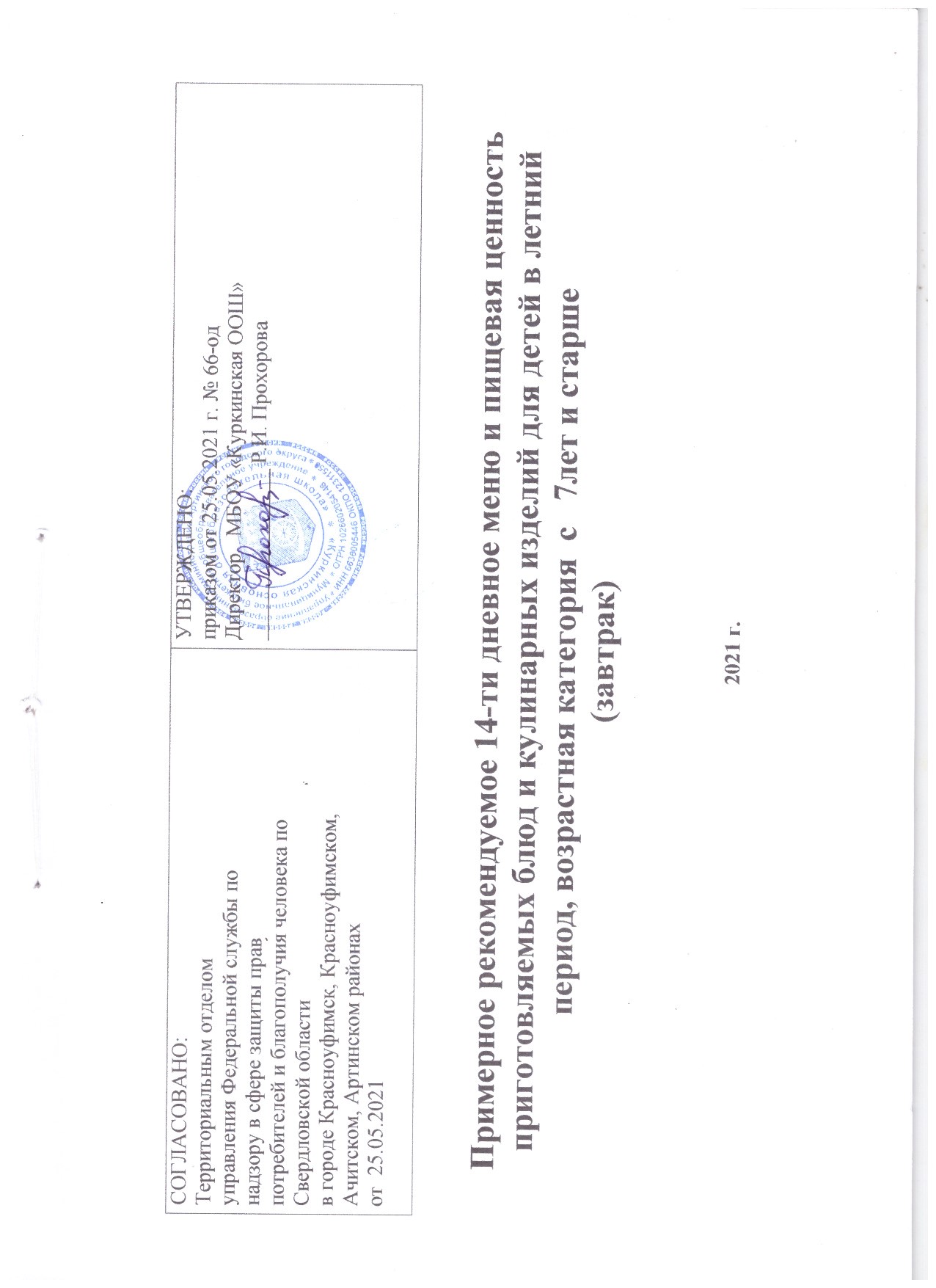 Накопительная ведомость для обучающихся в образовательной организации (завтрак)с 7 лет и старше на летний периодСРЕДНЕЕ ПОТРЕБЛЕНИЕ ПИЩЕВЫХ НУТРИЕНТОВ ДЛЯ УЧАЩИХСЯ С 7 ЛЕТ И СТАРШЕ В ЛЕТНИЙ ПЕРИОД (ЗАВТРАК)День: первый						Сезон: летнийВозрастная категория:  7 лет и старше		Рацион: завтракДень:	второй						Сезон: летнийВозрастная категория:  7 лет и старше		Рацион: завтракДень:	третий						Сезон: летнийВозрастная категория:  7 лет и старше		Рацион: завтракДень:	четвертый					Сезон: летнийВозрастная категория:  7 лет и старше		Рацион: завтракДень:	пятый						Сезон: летнийВозрастная категория:  7 лет и старше		Рацион: завтракДень:	шестой					Сезон: летнийВозрастная категория:  7 лет и старше		Рацион: завтракДень: седьмой					Сезон: летнийВозрастная категория:  7 лет и старше		Рацион: завтракДень:	восьмой					Сезон: летнийВозрастная категория:  7 лет и старше		Рацион: завтракДень:	девятый 					Сезон: летнийВозрастная категория:  7 лет и старше		Рацион: завтракДень:	десятый					Сезон: летнийВозрастная категория:  7 лет и старше		Рацион: завтракДень:	одиннадцатый				Сезон: летнийВозрастная категория:  7 лет и старше		Рацион: завтракДень:	двенадцатый					Сезон: летнийВозрастная категория:  7 лет и старше		Рацион: завтракДень:	тринадцатый 					Сезон: летнийВозрастная категория:  7 лет и старше		Рацион: завтракДень:	четырнадцатый				Сезон: летнийВозрастная категория:  7 лет и старше		Рацион: завтрак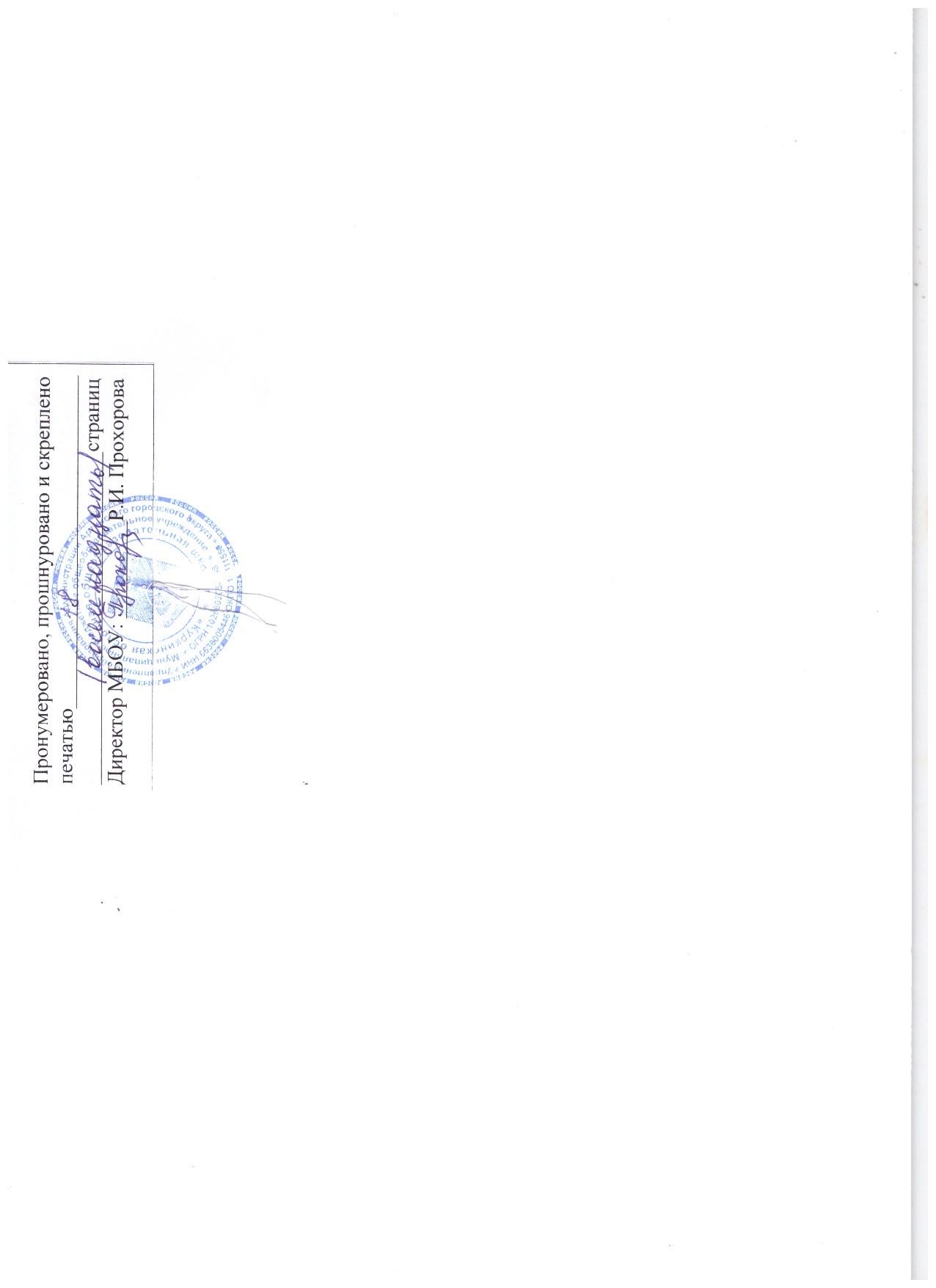 Наименование продуктаСреднесуточная норма1день2 день3 день4день5день6день7день8день9день10день11день12день13день14деньФактически за 14 днейСреднее в день% выполненияКрупы, бобовые45/5050204026404040152626404040 44331,665Макаронные изделия1515Масло сливочное30\3599999999999991178,326Молоко свежее30010013018020213020080150225202102130180180219115752Сыр10/12121212121212121212121212121216812100Соль5/70,80,80,80,80,80,80,80,80,80,80,80,80,80,811,20,813Сахар40/45151414251411,3141412,5251514424215,815,436Хлеб пшеничный230/32040404040404040404040404040405604017Фрукты свежие2001401401401401401401401401401401401401401401960      14070Чай0,40,350,350,350,350,350,350,352,450,18Какао0,6555150,5Кофейный напиток0,6222280,5Творог 50/6013511324817,7035,4Яйцо 1 шт. (40)406,040408,0404 (174)12,531,3Пищевая ценностьПищевая ценностьПищевая ценностьПищевая ценностьДни по менюБелки гЖиры гУглеводы гЭнергетическая ценность (ккал)118,3118,8284,77583,40235,1223,2677,39651,38316,6217,2577,75533,40421,1522,3631,04610,40514,8315,0576,24500,40614,3915,8661,48446,40718,3118,8284,77583,40828,5722,9681,28651,76914,5016,5364,21464,401021,0422,3681,99613,401112,2614,2967,07446,401214,8315,0576,24500,401316,7217,4689,14581,401417,4817,8587,29580,40Среднее за 14 дней264,23 (18,87)257,92 (18,42)1090,66 (77,90)7746,94 (553,35)№ п/пНаименование блюдаВыход порцииЭЦ (ккал)Минеральные элементыМинеральные элементыМинеральные элементыМинеральные элементыВитаминыВитаминыВитаминыВитаминыВитамины№ п/пНаименование блюдаВыход порцииБелкиЖирыЖирыЖирыУглеводыЭЦ (ккал)СаMgPFeA, мгPЭ, мгТЭ, мгВ1, мгС, мгЗавтрак8/4Каша рисовая молочная жидкая с маслом сливочным2006,055,815,815,8142,35246,0031,716,494,70,410,02000,030,5215/10Чай с лимоном2000,080,010,010,019,2337,008,055,249,790,900000,84/13Бутерброд с маслом и сыром40/5/126,087,407,407,4019,16171,4012016,61030,0800000,071/6Яйцо отварное405,14,64,64,60,363000000000Фрукты1401,001,001,001,0014,0066,00221303000014ИТОГО ЗА ПРИЕМ18,3118,8218,8218,8284,77583,40181,7551,24207.494,390,02000,0315,39№ п/пНаименование блюдаВыход порцииЭЦ (ккал)Минеральные элементыМинеральные элементыМинеральные элементыМинеральные элементыВитаминыВитаминыВитаминыВитаминыВитамины№ п/пНаименование блюдаВыход порцииБелкиЖирыЖирыЖирыУглеводыЭЦ (ккал)СаMgPFeA, мгPЭ, мгТЭ, мгВ1, мгС, мгЗавтрак10/5Запеканка из творога15025,215,1515,1515,1524,30334.50000000000,296/10Чай с молоком2001,400,420,420,4211,2363,0061,610.955,60,910000,010,561/13Бутерброд с маслом 40/53,083,993,993,9916,75124,34000000000Молоко сгущенное201,441,71,71,701.163,48000000000,2Фрукты1401,001,001,001,0014,0066,00221303000014ИТОГО ЗА ПРИЕМ35,1223,2623,2623,2677,39651, 3883,523.955,63,910000,0115,05№ п/пНаименование блюдаВыход порцииЭЦ (ккал)Минеральные элементыМинеральные элементыМинеральные элементыМинеральные элементыВитаминыВитаминыВитаминыВитаминыВитамины№ п/пНаименование блюдаВыход порцииБелкиЖирыЖирыЖирыУглеводыЭЦ (ккал)СаMgPFeA, мгPЭ, мгТЭ, мгВ1, мгС, мгЗавтрак14/4Каша пшеничная молочная  с маслом сливочным2006,535,975,975,9731,23205,0011135,61452,490,02000,130,2917/10Кофейный напиток с молоком2003,012,882,882,8891,0091,0012114910,140000,030,524/13Бутерброд с маслом и сыром40/5/126,087,407,407,4019,16171,4012016,61030,0800000,07Фрукты1401,001,001,001,0014,0066,00221303000014ИТОГО ЗА ПРИЕМ16,6217,2517,2517,2577,75533,4037579,23395,710,02000.1614,9№ п/пНаименование блюдаВыход порцииЭЦ (ккал)Минеральные элементыМинеральные элементыМинеральные элементыМинеральные элементыВитаминыВитаминыВитаминыВитаминыВитамины№ п/пНаименование блюдаВыход порцииБелкиЖирыЖирыЖирыУглеводыЭЦ (ккал)СаMgPFeA, мгPЭ, мгТЭ, мгВ1, мгС, мгЗавтрак25/4Каша молочная ассорти (рис, греча) с маслом сливочным2005,105,885,885,8824,68172,0011454,11480,90,02000,070,5318/10Какао с молоком2003,873,483,483,4822,90138,001226,71140,510000,0314/13Бутерброд с маслом и сыром40/5/126,087,407,407,4019,16171,4012016,61030,0800000,071/6Яйцо отварное405,14,64,64,60,363000000000Фрукты1401,001,001,001,0014,0066,00221303000014ИТОГО ЗА ПРИЕМ21,1522,3622,3622,3681,04610,4037890,43654,490,02000,115,6№ п/пНаименование блюдаВыход порцииЭЦ (ккал)Минеральные элементыМинеральные элементыМинеральные элементыМинеральные элементыВитаминыВитаминыВитаминыВитаминыВитамины№ п/пНаименование блюдаВыход порцииБелкиЖирыЖирыЖирыУглеводыЭЦ (ккал)СаMgPFeA, мгPЭ, мгТЭ, мгВ1, мгС, мгЗавтрак18/4Каша пшеничная молочная  с маслом сливочным2006,355,235,235,2331,85200,00114,7128,61532,280,01000,010,4216/10Чай с молоком2001,401,421,421,4211,2363,0061,4810.955,60,910000,010,564/13Бутерброд с маслом и сыром40/5/126,087,407,407,4019,16171,40120,216,61030,0800000,07Фрукты1401,001,001,001,0014,0066,00221303000014ИТОГО ЗА ПРИЕМ14,8315,0515,0515,0576,24500,40318,3969,23126,270,01000.0215.1№ п/пНаименование блюдаВыход порцииЭЦ (ккал)Минеральные элементыМинеральные элементыМинеральные элементыМинеральные элементыВитаминыВитаминыВитаминыВитаминыВитамины№ п/пНаименование блюдаВыход порцииБелкиЖирыЖирыЖирыУглеводыЭЦ (ккал)СаMgPFeA, мгPЭ, мгТЭ, мгВ1, мгС, мгЗавтрак23\2Суп молочный с лапшой2504.304.584.584.5814,96118,0018333,01630,610,02000,050,4517/10Кофейный напиток с молоком2003,012,882,882,8813,3691,0012114910,140000,030,524/13Бутерброд с маслом и сыром40/5/126,087,407,407,4019,16171,4012016,61030,0800000,07Фрукты1401,001,001,001,0014,0066,00221303000014ИТОГО ЗА ПРИЕМ14,3915,8615,8615,8661,48446,4037576,63573,830,02000.08115№ п/пНаименование блюдаВыход порцииЭЦ (ккал)Минеральные элементыМинеральные элементыМинеральные элементыМинеральные элементыВитаминыВитаминыВитаминыВитаминыВитамины№ п/пНаименование блюдаВыход порцииБелкиЖирыЖирыЖирыУглеводыЭЦ (ккал)СаMgPFeA, мгPЭ, мгТЭ, мгВ1, мгС, мгЗавтрак2/4Каша  гречневая молочная жидкая с маслом сливочным2007,246,646,646,6429,25206,00104,7833,382,22,720,02000,170,4215/10Чай с лимоном2000,080,010,010,019,2337,008,055,249,790,900000,84/13Бутерброд с маслом и сыром40/5/126,087,407,407,4019,16171,40120,216,61030,0800000,071/6Яйцо отварное405,14,64,64,60,363000000000Фрукты1401,001,001,001,0014,0066,00221303000014ИТОГО ЗА ПРИЕМ18,3118,8218,8218,8284,77583,40255,0368,21956.70000.1715.3№ п/пНаименование блюдаВыход порцииЭЦ (ккал)Минеральные элементыМинеральные элементыМинеральные элементыМинеральные элементыВитаминыВитаминыВитаминыВитаминыВитамины№ п/пНаименование блюдаВыход порцииБелкиЖирыЖирыЖирыУглеводыЭЦ (ккал)СаMgPFeA, мгPЭ, мгТЭ, мгВ1, мгС, мгЗавтрак14/5Запеканка из творога с рисом15021,7514,8514,8514,8528,20333,0057479,35683,350,25000,250,576/10Чай с молоком2001,400,420,420,4211,2363,0061,610.955,60,910000,010,561/13Бутерброд с маслом 40/53,083,993,993,9916,75124,34000000000Молоко сгущенное201,441,71,71,701.163,48000000000,2Фрукты1401,001,001,001,0014,0066,00221303000014ИТОГО ЗА ПРИЕМ28,6722,9622,9622,9681,28651, 76657,6103.2579,557,260,25000,2615,33№ п/пНаименование блюдаВыход порцииЭЦ (ккал)Минеральные элементыМинеральные элементыМинеральные элементыМинеральные элементыВитаминыВитаминыВитаминыВитаминыВитамины№ п/пНаименование блюдаВыход порцииБелкиЖирыЖирыЖирыУглеводыЭЦ (ккал)СаMgPFeA, мгPЭ, мгТЭ, мгВ1, мгС, мгЗавтрак24\2Суп молочный с крупой2504.415,255,255,2517,69136,00182,7232,91630,610,02000,080,6517/10Кофейный напиток с молоком2003,012,882,882,8813,3691,0012114910,140000,030,524/13Бутерброд с маслом и сыром40/5/126,087,407,407,4019,16171,4012016,61030,0800000,07Фрукты1401,001,001,001,0014,0066,00221303000014ИТОГО ЗА ПРИЕМ14,5016,5316,5316,5364,21464,40446,2276,63573,830,02000.1115,2№ п/пНаименование блюдаВыход порцииЭЦ (ккал)Минеральные элементыМинеральные элементыМинеральные элементыМинеральные элементыВитаминыВитаминыВитаминыВитаминыВитамины№ п/пНаименование блюдаВыход порцииБелкиЖирыЖирыЖирыУглеводыЭЦ (ккал)СаMgPFeA, мгPЭ, мгТЭ, мгВ1, мгС, мгЗавтрак23/4Каша  ассорти (рис, пшено) с маслом сливочным2004,995,885,885,8825,63175,0010920,61050,880,01000,060,5318/10Какао с молоком2003,873,483,483,4822,90138,001226,71140,510000,030,524/13Бутерброд с маслом и сыром40/5/126,087,407,407,4019,16171,4012016,61030,0800000,071/6Яйцо отварное405,14,64,64,60,363000000000Фрукты1401,001,001,001,0014,0066,00221303000014ИТОГО ЗА ПРИЕМ21,0422,3622,3622,3681,99613,4037356,93224,470,03000,0915,1№ п/пНаименование блюдаВыход порцииЭЦ (ккал)Минеральные элементыМинеральные элементыМинеральные элементыМинеральные элементыВитаминыВитаминыВитаминыВитаминыВитамины№ п/пНаименование блюдаВыход порцииБелкиЖирыЖирыЖирыУглеводыЭЦ (ккал)СаMgPFeA, мгPЭ, мгТЭ, мгВ1, мгС, мгЗавтрак25/4Каша молочная ассорти (рис, греча) с маслом сливочным2005,105,885,885,8824,68172,0011454,11480,90,02000,070,5315/10Чай с лимоном2000,080,010,010,019,2337,008,055,249,790,900000,84/13Бутерброд с маслом и сыром40/5/126,087,407,407,4019,16171,4012016,61030,0800000,07Фрукты1401,001,001,001,0014,0066,00221303000014ИТОГО ЗА ПРИЕМ12,2614,2914,2914,2967,07446,40265892614,880000,0715,4№ п/пНаименование блюдаВыход порцииЭЦ (ккал)Минеральные элементыМинеральные элементыМинеральные элементыМинеральные элементыВитаминыВитаминыВитаминыВитаминыВитамины№ п/пНаименование блюдаВыход порцииБелкиЖирыЖирыЖирыУглеводыЭЦ (ккал)СаMgPFeA, мгPЭ, мгТЭ, мгВ1, мгС, мгЗавтрак18/4Каша пшеничная молочная  с маслом сливочным2006,355,235,235,2331,85200,0011528.61532,280,01000,010,4216/10Чай с молоком2001,401,421,421,4211,2363,0061,510.955,60,910000,010,564/13Бутерброд с маслом и сыром40/5/126,087,407,407,4019,16171,4012016,61030,0800000,07Фрукты1401,001,001,001,0014,0066,00221303000014ИТОГО ЗА ПРИЕМ14,8315,0315,0315,0376,24500,40318.569.1311,66,270,01000.0215,05№ п/пНаименование блюдаВыход порцииЭЦ (ккал)Минеральные элементыМинеральные элементыМинеральные элементыМинеральные элементыВитаминыВитаминыВитаминыВитаминыВитамины№ п/пНаименование блюдаВыход порцииБелкиЖирыЖирыЖирыУглеводыЭЦ (ккал)СаMgPFeA, мгPЭ, мгТЭ, мгВ1, мгС, мгЗавтрак17\4Каша ячневая молочная с маслом сливочным2005,975,265,265,2630,73194,00117431920,790,01000,10,4215/10Кофейный напиток с молоком сгущенным2003,673,803,803,8025,25150,00899,5264,10,090,01000,029,84/13Бутерброд с маслом и сыром40/5/126,087,407,407,4019,16171,40221303000014Фрукты1401,001,001,001,0014,0066,00 22865,52563,880,02000,1224.2ИТОГО ЗА ПРИЕМ16,7217,4617,4617,4689,14581,404711315127,760,04000.2448,4№ п/пНаименование блюдаВыход порцииЭЦ (ккал)Минеральные элементыМинеральные элементыМинеральные элементыМинеральные элементыВитаминыВитаминыВитаминыВитаминыВитамины№ п/пНаименование блюдаВыход порцииБелкиЖирыЖирыЖирыУглеводыЭЦ (ккал)СаMgPFeA, мгPЭ, мгТЭ, мгВ1, мгС, мгЗавтрак14/4Каша  пшеничная молочная  с маслом сливочным2006,535,975,975,9731,23205,0011135,61452,490,02000,130,2918/10Какао с молоком2003,873,483,483,4822,90138,001226,71140,510,02000,0314/13Бутерброд с маслом и сыром40/5/126,087,407,407,4019,16171,4012016,61030,0800000,07Фрукты1401,001,001,001,0014,0066,00221303000014ИТОГО ЗА ПРИЕМ17,4817,8517,8517,8587,29580,4037571,93626,080,04000,1615,4